Publicado en Madrid el 13/09/2019 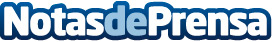 Las empresas con un SFA de calidad optimizan mejor las estrategias comerciales, según TelynetTelynet considera indispensable contar con un programa de Gestión de Automatización de Fuerza de Ventas para la optimización de las estrategias comerciales establecidas para conseguir el volumen de negocio deseadoDatos de contacto:Telynet902 189 198Nota de prensa publicada en: https://www.notasdeprensa.es/las-empresas-con-un-sfa-de-calidad-optimizan Categorias: Nacional Marketing Emprendedores E-Commerce Recursos humanos http://www.notasdeprensa.es